INDICAÇÃO Nº 3096/2016Sugere ao Poder Executivo Municipal, que efetue serviços revitalização da sinalização de solo em Rua do Distrito Industrial.Excelentíssimo Senhor Prefeito Municipal, Nos termos do Art. 108 do Regimento Interno desta Casa de Leis, dirijo-me a Vossa Excelência para sugerir que, por intermédio do Setor competente, sejam efetuados serviços de revitalização de sinalização de solo da Rua Ianomamis com Rafael Cervone no Distrito Industrial.Justificativa:Moradores alegam que, a pintura apagada vem provocando freadas bruscas e perigo de atropelamentos. Pedem a revitalização da sinalização de solo urgente.Plenário “Dr. Tancredo Neves”, em 10 de Maio de 2.016.Gustavo Bagnoli-vereador-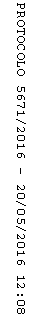 